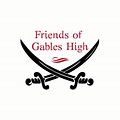 February 10, 2021Dear CGHS Community member:Friends of Coral Gables High School is pleased to announce the continuation of its  grant program.  Applications for grants for amounts ranging from $500 to $2000 will be considered. Grants may be used to fund any unfunded educational expense including for the benefit of student groups. Applications will be accepted between February 15, 2021 to March 15, 2021.Decisions will be made by the members of the board of directors of Friends of Coral Gables High School.Awards are contingent on justifiable need and expenses (quote/invoice/actual receipts) and will be funded fully or partially upon the review of the application. Please fill out the application below and email it to the grant coordinator, Ms. Ana Suarez.Applicant’s Name: 					    	                 Room number: 	Email Address:								                                                       	Subject Area: 								               Full amount needed to fund the entire project: 			 Funds raised to date: 			Project date/deadline for fundingAmount Requested: $_______________ Brief description of your project/request: 								Length of project (if applicable): 									Number of students affected through the project: 							Any other information you feel is pertinent: 								